 СРО  РЕГИОНАЛЬНАЯ АССОЦИАЦИЯ «СТРОИТЕЛИ ТПП РБ» ПРОТОКОЛ № 12Правления  СРО Региональная  ассоциация «Строители ТПП РБ»Дата заседания: «14»  марта    2019г.Место заседания: г. Улан-Удэ, ул. Ленина, 25.Время начала заседания: «10» часов «00» минут Время окончания заседания: «10» часов «20» минут.Форма: очная.Присутствовали члены Правления  СРО Региональной ассоциации «Строители ТПП РБ»: Доржиев Г.Ю., Батуев В.Б., Хусаев В.Л., Байминов В.Н.,  Гармаев А.Б., Степанов М.Ю.,  Матхеев С.С.  Отсутствовали: -Михеев А.ТКворум для проведения заседания Правления  СРО РА «Строители ТПП РБ» имеется, Правление правомочно принимать решения.Приглашенные лица: И.о. Директора СРО Региональная ассоциация «Строители ТПП РБ» Елисафенко Владимир Леонидович;Секретарь заседания Правления   Кочетова Лидия ВасильевнаПОВЕСТКА ДНЯ ЗАСЕДАНИЯ ПРАВЛЕНИЯ:1.Информация об организации, намеренной   установить уровень ответственности по договорам строительного подряда, заключаемых с использованием конкурентных  способов заключения договоров согласно  средствам,  внесенным в компенсационный фонд  обеспечения договорных обязательств.2. Информация о проведении Окружной конференции Дальневосточного федерального округа в г. Владивостоке 28 марта 2019г.По вопросу   1  повестки дня :Слушали  И.о. Директора  СРО   РА «Строители ТПП РБ»  Елисафенко В.Л., который сообщил, что От  Общества с ограниченной ответственностью  ООО «Байкалэнерго»(ИНН 0326540347) поступило заявление  об участии  в заключении договоров строительного подряда с использованием конкурентных способов заключения договоров, предельный размер обязательств по которым не превышает 60,0 млн.руб. (первый уровень ответственности);  	В соответствии с заявлениями   ООО  «Байкалэнерго» внесены взносы в компенсационный Фонд обеспечения договорных обязательств по договорам строительного подряда, заключаемых с   использованием конкурентных способов заключения договоров, предельный размер обязательств по которым не превышает 60 млн. руб. ( Фонд  ОДО- 200 тыс.руб).Финансовые обязательства  выполнены.Решили по 1 вопросу: Принять   положительное решение по  предоставлению ООО « Байкалэнерго»  первого  уровня ответственности    по   участию в заключении  договоров строительного подряда, заключаемых с   использованием конкурентных способов заключения договоров.Голосовали:  «за»  -  7   голосов, «против» - нет, «воздержался» - нетРешение принято единогласно.По вопросу   2  повестки дня :Слушали  И.о. Директора  СРО   РА «Строители ТПП РБ»  Елисафенко В.Л., который сообщил, что  28 марта в г. Владивостоке состоится Окружная конференция Дальневосточного федерального округа членов Ассоциации «Национальное объедение строителей». Директор  СРО РА «Строители ТПП  РБ» Гусляков В.А.  прекратил свою трудовую деятельность в  СРО   РА «Строители ТПП РБ» с 11.03.2019г.  в связи с переходом на другую работу - государственную  службу.  Я, как Исполняющий обязанности Директора,  28 марта 2019г. задействован  в проведении республиканского мероприятия. По этой   причине, мы оба не сможем  принять  участие в  Окружной конференции 28 марта 2019г. 	Предлагаю  делегировать право представлять интересы СРО РА «Строители ТППРБ»  уполномоченному  координатору НОСТРОЙ по Дальневосточному федеральному округу  Винтовкину  Григорию Ивановичу (в порядке передоверия права голоса другому участнику конференции) на заседании Окружной конференции членов Ассоциации «Национальное объедение строителей»:-	участвовать в заседании Окружной конференции членов Ассоциации «Национальное объедение строителей» с правом голосования по всем вопросам повестки дня;-	вносить предложения в повестку дня и принимать участие в обсуждении вопросов повестки дня;-	принимать и передавать необходимые документы, связанные с реализацией настоящего поручения;-	подписывать от имени доверителя необходимые документы.Решили по 2 вопросу:Делегировать право представлять интересы СРО РА «Строители ТПП РБ»  уполномоченному  координаторау НОСТРОЙ по Дальневосточному федеральному округу  Винтовкину  Григорию Ивановичу (в порядке передоверия права голоса другому участнику конференции) на заседании Окружной конференции членов Ассоциации «Национальное объедение строителей»Голосовали:  «за»  -  7   голосов, «против» - нет, «воздержался» - нетРешение принято единогласно.Повестка дня исчерпана. Предложений и дополнений в повестку дня собрания не поступило. Заседание Правления объявляется закрытым.  И.о. Директора                                                   Елисафенко В.Л.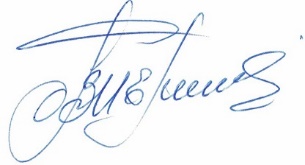 Секретарь заседания Правления                                                  Кочетова Л.В. .г. Улан-Удэ, ул. Ленина, д. 25, тел. 8(3012) 21-55-88,( 89021)642246;  e-mail: sro@tpprb.com